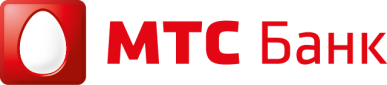  «УТВЕРЖДАЮ»Председатель Комитета по тендерам и закупкам___________________ О.Е. Маслов«__»________   20 ___ г.ЗАКУПОЧНАЯ ДОКУМЕНТАЦИЯпо  проведению открытого ЗАПРОСА ПРЕДЛОЖЕНИЙна поставку расходных материалов (роликов бумажных лент) для банкоматов, платежных терминалов и POS-терминалов в головной офисНастоящая документация является неотъемлемой частью Уведомления о проведении закупочной процедурыг. Москва
2018г.Оглавление1. Общие положения	32.Предмет закупки. Техническое задание	43. Требования к Участникам и документы, подлежащие предоставлению	53.1	Требования к Участникам	53.2	Требования к документам	64.Подготовка Предложений	74.1	Общие требования к Предложению	74.2	Требования к языку Предложения	84.3	Разъяснение закупочной Документации	84.4	Продление срока окончания приема Предложений	84.5 Срок действия предложения участника…………………………………………………85. Подача предложений и их прием	96.Оценка Предложений и проведение переговоров	96.1	Общие положения	96.2	Отборочный этап	96.3	Оценочный этап	107. Принятие решения о проведении дополнительных этапов процедуры запроса предложений		108. Уведомление Участников о результатах	109. Подписание Договора	1010. Противодействие нарушениям и мошенничеству……………………………………1111.Образцы основных форм документов, включаемых в Предложение	1011.1	Письмо о подаче предложения (Форма №1)	1211.2	Коммерческое предложение (Форма №2)	1411.3 	Анкета Участника (Форма №3)	1412. Приложение №1 к Закупочной документации. Техническое задание…………….191. Общие положения1.1. Общие сведения о процедуре запроса предложений:1.1.1.  Организатором закупки является ПАО «МТС-Банк» - юридический адрес: Российская Федерация, 115432, г. Москва, пр-т Андропова, д.18, стр.1 (далее – Банк). Организатор закупки Уведомлением о проведении открытого запроса предложений приглашает организации к участию в процедуре отбора организации, осуществляющей поставку расходных материалов (роликов бумажных лент) для банкоматов, платежных терминалов и POS-терминалов в головной офис:ЛОТ № 1: Закупка вышеуказанного Товара равными долями поквартально с размещением рекламы на обороте лент;ЛОТ № 2: Закупка вышеуказанного Товара единовременно, с размещением рекламы на обороте лент, с условием ответственного хранения всей партии на складе Поставщика и отгрузки в течение срока действия договора по заявкам;ЛОТ №3 Закупка 100% вышеуказанного Товара с размещением рекламы на обороте лент в следующей пропорции: 70% единовременно, с условием ответственного хранения его на складе Поставщика и отгрузки в течение срока действия Договора по заявкам Заказчика и 30%  равными частями поквартально с размещением актуального макета рекламы на обороте лент;	1.1.2. Контактная информация организатора закупки: Адрес: г.Москва, пр-т Андропова, д.18 к.1Ответственный: Бороздина Иринаe-mail: zakupki@mtsbank.ruТелефон/факс: +7(495) 745-81-84 (доб. 1-34-63)	1.1.3. Порядок проведения запроса предложений и участия в нем, а также инструкции по подготовке Предложений приведены в разделе 4. Формы документов, которые необходимо подготовить и подать в составе Предложения, приведены в разделе 8 настоящего документа.	1.1.4. Порядок предоставления Закупочной документации на последующие этапы, в случае их проведения, установлен в Разделе 5, и будет доведен до сведения Участников дополнительно.1.2. Срок окончания приема предложений1.2.1. Сбор предложений производится в электронной форме на электронной торговой площадке (далее ЭТП) http://utp.sberbank-ast.ru/AFK  до 18 часов (местное время) 25.07.2018г. Сбор коммерческих предложений производится в электронной форме на электронной торговой площадке (далее ЭТП) http://utp.sberbank-ast.ru/AFK 1.3. Правовой статус процедур и документов	1.3.1. Запрос предложений не является конкурсом, и его проведение не регулируется статьями 447—449 части первой Гражданского кодекса Российской Федерации. Данная процедура запроса предложений также не является публичным конкурсом и не регулируется статьями 1057—1061 части второй Гражданского кодекса Российской Федерации. Таким образом, данная процедура запроса предложений не накладывает на Организатора соответствующего объема гражданско-правовых обязательств.	1.3.2. Опубликованное в соответствии с пунктом 1.1 Уведомление вместе с его неотъемлемым приложением – настоящей Документацией, не являются приглашением делать оферты и должны рассматриваться Участниками с учетом этого.	1.3.3. Организатор вправе предложить участнику, в предложении которого, по мнению Банка, представлены наилучшие условия исполнения договора по предмету Запроса предложений, заключить Договор на условиях, содержащихся в данном Запросе предложений.	1.3.4. При определении условий Договора с Победителем используются следующие документы с соблюдением указанной иерархии (в случае их противоречия):	Протоколы преддоговорных переговоров между Организатором и Победителем (по условиям, не оговоренным ни в настоящей Документации по запросу предложений, ни в Предложении Победителя);	Уведомление о проведении запроса предложений и настоящая Документация по запросу предложений по всем проведенным этапам со всеми дополнениями и разъяснениями;	Предложение Победителя со всеми дополнениями и разъяснениями, соответствующими требованиям Организатора.1.4. Обжалование	1.4.1. Все споры и разногласия, возникающие в связи с проведением запроса предложений, в том числе, касающиеся исполнения Организатором и Участниками своих обязательств, должны решаться в претензионном порядке. Для реализации этого порядка заинтересованная сторона в случае нарушения ее прав должна обратиться с претензией к другой стороне. Сторона, получившая претензию, должна направить другой стороне мотивированный ответ на претензию в течение 10 рабочих дней с момента ее получения.1.5.  Прочие положения1.5.1. Участники самостоятельно несут все расходы, связанные с подготовкой и подачей предложения, а Организатор по этим расходам не отвечает и не имеет обязательств, независимо от хода и результатов данного запроса предложений.	1.5.2. Организатор обеспечивает разумную конфиденциальность относительно всех полученных от Участников сведений, в том числе содержащихся в предложениях. Предоставление этой информации другим Участникам или третьим лицам возможно только в случаях, прямо предусмотренных действующим законодательством Российской Федерации или настоящей Документацией.	1.5.3. Организатор вправе отклонить Предложения Участников, заключивших какое-либо соглашение с целью повлиять на определение Победителя Запроса предложений.Предмет закупки. ТЕХНИЧЕСКОЕ ЗАДАНИЕПредметом закупки является наилучшее предложение на поставку расходных материалов для банкоматов, платежных терминалов и POS-терминалов для головного офиса и региональных филиалов ПАО «МТС-Банк» согласно требованиям настоящего Технического задания:объем и качество услуг:  поставка товара/оказание услуг осуществляется в количестве и на условиях, установленных в Приложении №1 (Техническое задание) к настоящей закупочной документации;место и срок исполнения обязательств Поставщика: согласно ТЗусловия расчетов: Для обеспечения надлежащего исполнения сторонами платежных и связанных с ними обязательств по Договору, а также для осуществления расчетных операция по Договору в кратчайшие сроки и с минимальными транзакционными издержками, а также для минимизации риска несвоевременных платежей, неплатежей и/или утраты денежных средств сторон, в т.ч. вследствие возможной неблагонадежности или неплатежеспособности банков-корреспондентов, все платежи и расчеты сторон по Договору должны осуществляться через банковские счета сторон, открытые в ПАО «МТС-Банк».Участник вправе указать в своем Предложении иной банк (помимо ПАО «МТС-Банк») для платежей и расчетов по договору, однако в этом случае Участник обязан в случае победы предоставить Заказчику обеспечение исполнения обязательств Участника по Договору (включая его обязательства по возможному возврату Заказчику денежных средств и/или уплате неустойки) в объеме равном 100% цены Договора с участием системно значимых кредитных организаций, определенных Банком России на дату предоставления обеспечения, а именно:банковскую гарантию, илиаккредитив, илизалог денежных средств на счете, иликомбинацию вышеперечисленных способов обеспечения обязательств	Настоящее Техническое задание содержит условия, критичные для данной Закупки. Предложения Участников должны быть оформлены в соответствии с Формами, приведенными в разделе 4 настоящей документации согласно данному Техническому заданию.	По своим параметрам услуги, предлагаемые к поставке, должны соответствовать или превосходить характеристики и требования, указанные в Техническом задании, приложенном к настоящей документации.Требования к Участникам и документы, подлежащие предоставлениюТребования к участникамПодтверждение соответствия предъявляемым требованиям	3.1.1.	Участвовать в данной конкурентной процедуре могут любые юридические лица. Чтобы претендовать на победу в данной процедуре и на право заключения Договора, Участник должен своевременно подать надлежащим образом оформленное предложение  и отвечать следующим требованиям:быть зарегистрированным в установленном порядке и иметь соответствующие лицензии на выполнение видов деятельности, связанных с выполнением Договора, а также для других видов деятельности (если таковые будут использоваться для реализации проекта), если данные виды деятельности лицензируются в соответствии с действующим законодательством Российской Федерации;иметь соответствующие ресурсные возможности для исполнения договора (финансовые, материально-технические, производственные, трудовые);организация не должна находиться под процедурой банкротства, в процессе ликвидации или реорганизации, на ее имущество не должен быть наложен арест;не должен иметь убытки за 2017 и завершившийся отчетный период текущего года по бух. отчетности;иметь письменные рекомендации от клиентов Участника;должен обладать положительной репутацией; наличие сведений о судебных разбирательствах, закончившихся не в пользу Участника, или в рекламациях по аналогичным Договорам может служить основанием для признания Участника неблагонадежным;должен выполнять обязательства по своевременной уплате налогов и других обязательных платежей в соответствии с действующим законодательством РФ;поставщик должен быть платежеспособным;должен отвечать другим требованиям к правоспособности, установленным действующим законодательством;Участник не должен находиться в Реестре недобросовестных поставщиков (подрядчиков, исполнителей), если такой Реестр имеется у Организатора;Соответствовать иным требования (к Поставщику и Товару), установленным в Техническом задании.Требования к документам,подтверждающим соответствие участника установленным требованиям	3.2.1. Участник должен включить в состав Предложения следующие документы, подтверждающие его соответствие вышеуказанным требованиям (должны быть представлены скан-копии документов, как это указано ниже):копию выписки из единого государственного реестра юридических лиц (для российских юридических лиц), полученную не ранее чем за шесть месяцев до дня приглашения к участию в запросе предложений;копию выписки из единого государственного реестра индивидуальных предпринимателей, полученную не ранее чем за шесть месяцев до дня приглашения к участию в запросе предложений;Гарантийное письмо об открытии р/с или предоставлении обеспечения исполнения обязательств в случае победы (в соответствии с разделом 2 настоящей Закупочной документации).Документы, подтверждающие соответствие требованиям Технического задания;копии учредительных документов;копию свидетельства о государственной регистрации;копию свидетельства о постановке на учет в налоговом органе;копию документа (приказа, протокола собрания учредителей и т.п.), подтверждающего полномочия лица, подписавшего Предложение. Если Предложение подписывается по доверенности, предоставляется оригинал или нотариально заверенная копия доверенности и вышеуказанные документы на лицо, выдавшее доверенность;копии бухгалтерского баланса и отчета о прибылях и убытках (формы № 1, 2) за один предыдущий год и завершившийся отчетный период текущего года (необходимо предоставить по дополнительному запросу Банка);справку об отсутствии решений органов управления организации или судебных органов о ликвидации или реорганизации организации или ареста ее имущества;копии действующих лицензий на виды деятельности, связанные с выполнением Договора, с приложениями, заверенные подписью руководителя и печатью организации;иные документы, которые, по мнению Участника, подтверждают его соответствие установленным требованиям, с соответствующими комментариями, разъясняющими цель представления этих документов.Участник имеет право не предоставлять все документы, а сослаться на предоставленные документы в рамках ранее (в течение последних 12 месяцев) проводимой Банком процедуры (с указанием даты, наименования закупочной процедуры и Ф.И.О. сотрудника Банка, принявшего правоустанавливающие документы участника), с гарантийным письмом об их неизменности или приложением измененных документов.	3.2.2. Все указанные документы прилагаются Участником к Предложению.	3.2.3. В случае, если по каким-либо причинам Участник не может предоставить требуемый документ, он должен приложить составленную в произвольной форме справку, объясняющую причину отсутствия требуемого документа, а также содержащую заверения Организатору о соответствии Участника данному требованию.Подготовка ПредложенийОбщие требования к ПредложениюДо 18:00 (время московское) «25» июля 2018 г. Участники должны подготовить и загрузить на ЭТП следующие документы:Письмо о подаче предложения, оформленное по правилам деловой переписки (фирменный бланк, реквизиты, подпись уполномоченного лица, печать), содержащее информацию о предлагаемых товарах, работах, услугах, сроке действия предложения, а также перечень приложений к данному письму (наименования документов, количество листов), по форме и в соответствии с инструкциями, приведенными в настоящей Документации (Форма № 1, п.11.1) согласно ТЗКоммерческое предложение по форме и в соответствии с инструкциями, приведенными в настоящей Документации (Форма № 2, п.11.2) с приложением всех необходимых документов согласно ТЗ;Коммерческое предложение по форме Спецификации 1 к Техническому заданию (в отдельности для каждого ЛОТа в случае подачи альтернативных предложений); Документы, подтверждающие соответствие Участника требованиям настоящей Документации по запросу предложений (раздел 3 Закупочной документации);Согласие в свободной форме подписать в случае победы форму Договора Банка, либо приложить акт разногласийАнкету участника по форме и в соответствии с инструкциями, приведенными в настоящей Документации (Форма № 3, п.11.3);Гарантийное письмо об открытии р/с или предоставлении обеспечения исполнения обязательств в случае победы (раздел 2 Закупочной документации).Письмо в простой письменной форме, содержащее информацию о доказанном опыте оказания аналогичных услуг за последние два года (информацию необходимо подтвердить в простой письменной форме с указанием наименования клиента, статуса договора (например: инициирован/в процессе исполнения/завершен) ФИО, телефон, e-mail представителя клиента, отзывы заказчиков – копии, заверенные руководителем организации, если есть).	4.1.2. Участник имеет право подать только одно предложение. В случае нарушения этого требования все предложения такого Участника отклоняются без рассмотрения по существу.	4.1.3. Каждый документ, входящий в предложение, должен быть подписан лицом, имеющим право в соответствии с законодательством Российской Федерации действовать от лица Участника без доверенности, или надлежащим образом уполномоченным лицом на основании доверенности. В последнем случае копия вышеуказанной доверенности, заверенная печатью организации участника, прикладывается к предложению. 	4.1.4. Каждый документ, входящий в предложение, должен быть скреплен печатью Участника.	4.1.5. Никакие исправления в тексте предложения не имеют силу, за исключением тех случаев, когда эти исправления заверены рукописной надписью «исправленному верить» и собственноручной подписью уполномоченного лица, расположенной рядом с каждым исправлением.Требования к языку предложенияВсе документы, входящие в предложение, должны быть подготовлены на русском языке за исключением нижеследующего.Документы, оригиналы которых выданы Участнику третьими лицами на ином языке, могут быть представлены на языке оригинала при условии, что к ним приложен перевод этих документов на русский язык (в специально оговоренных случаях – апостилированный). При выявлении расхождений между русским переводом и оригиналом документа на ином языке Организатор будет принимать решение на основании перевода.	Организатор вправе не рассматривать документы, не переведенные на русский язык.Разъяснение закупочной документацииУчастники вправе обратиться к Организатору за разъяснениями настоящей закупочной документации. Запросы на разъяснение документации по запросу предложений должны подаваться в письменной форме на адрес организатора закупки zakupki@mtsbank.ru.Организатор в разумный срок ответит на любой вопрос, который он получит не позднее, чем за 3 рабочих дня до истечения срока подачи предложений (п.1.2.). Если, по мнению Организатора, ответ на данный вопрос будет интересен всем участникам, копия ответа (без указания источника запроса) будет направлена всем участникам, официально получившим настоящую документацию.Продление срока окончания приема ПредложенийПри необходимости организатор имеет право продлевать срок окончания приема предложений, установленный в п.1.2., с уведомлением всех участников.Срок действия Предложения участникаСрок действия предложения участника составляет не менее 3 месяцев со дня окончания срока подачи предложений и должен включать в себя срок фиксации цен на период действия Договора. В случае если участник указывает более короткий срок действия предложения, такая заявка отклоняется как не отвечающая условиям конкурса.В исключительных случаях Банк может попросить участника продлить срок действия его предложения (отвечающего условиям данного запроса). При этом вся переписка по данному вопросу должна быть оформлена в письменном виде (письма, телеграммы, телекс или факс).Подача предложений и их приемПорядок подачи предложений участников:Сбор коммерческих предложений  производится в электронной форме на электронной торговой площадке (далее АСТ) http://utp.sberbank-ast.ru/AFK.Для участия в сборе коммерческих предложений в электронной форме с использованием ЭТП Участники регистрируются на ЭТП путем заполнения заявки на регистрацию http://utp.sberbank-ast.ru/AFK;До 18:00 (время московское) «25» июля 2018 г. Участники должны подготовить и загрузить на ЭТП следующие документы  (п.4.1. Закупочной документации).В случае возникновения необходимости в продлении сроков подачи коммерческих предложений, необходимо уведомить организатора закупки заблаговременно.Организатор оставляет за собой право отказать в рассмотрении предложений участников, если предложение не предоставлено участником в указанные в настоящей документации сроки.Оценка Предложений и проведение переговоровОбщие положения	Оценка предложений участников осуществляется Комитетом по тендерам и закупкам.	Оценка Предложений включает отборочную стадию, проведение при необходимости переговоров и оценочную стадию.Отборочная стадия	6.2.1. В рамках отборочной стадии проверяется:полнота, правильность оформления Предложений и их соответствие требованиям настоящей документации по существу;соответствие Участников требованиям настоящей документации;соответствие коммерческого предложения требованиям настоящей документации.	В рамках отборочной стадии Организатор может запросить у Участников разъяснения или дополнения их Предложений, в том числе представления отсутствующих документов. При этом Организатор не вправе запрашивать разъяснения или требовать документы, меняющие суть Предложения.	6.2.2. По результатам проведения отборочной стадии Организатор имеет право отклонить Предложения, которые:в существенной мере не отвечают требованиям к оформлению настоящей документации;поданы Участниками, которые не отвечают требованиям настоящей документации;содержат предложения, по существу не отвечающие техническим, коммерческим или договорным требованиям настоящей документации;содержат очевидные арифметические или грамматические ошибки, с исправлением которых не согласился Участник.Оценочный этапСоответствие обязательным требованиям Технического задания Стоимость  Принятие решения о проведении дополнительных этапов процедуры запроса предложений	7.1.	Комитет по тендерам и закупкам  Банка принимает решение либо по определению Победителя, либо по проведению дополнительных этапов Запроса предложений, либо по завершению данной процедуры Запроса предложений без определения Победителя.	7.2.	В случае если предложение какого-либо из участников окажется существенно лучше предложений остальных участников, и это предложение полностью удовлетворит организатора, организатор определит данного участника Победителем.	7.3.	В случае если самое лучшее предложение не удовлетворит Организатора полностью, Комитет по тендерам и закупкам  вправе принять решение о проведении дополнительных этапов Запроса предложений и внесении изменений в условия Запроса предложений.	7.4.	Если, по мнению Комитета по тендерам и закупкам, отсутствуют возможности для улучшения предложений участников и проведение дальнейших этапов бессмысленно,  Комитет по тендерам  и закупкам вправе принять решение о прекращении процедуры Запроса предложений.	Уведомление Участников о результатах ПроцедурыРешение о заключении договора по итогам проведенного запроса принимается Банком самостоятельно, по совокупности оценочных критериев участников запроса и при условии соответствия самого предложения условиям настоящего запроса.На основании решения Комитета по тендерам и закупкам и до истечения срока действия предложений участников организатор направляет письменное уведомление отобранному участнику закупочной процедуры о признании его предложения выигравшим и предложением подписать договор на поставку и внедрение Системы принятия кредитного решения Подписание ДоговораДоговор между Банком и Победителем подписывается в течение 10 (десяти) рабочих дней с даты объявления о победе, при этом Банк окончательно подписывает договор, ставит на нем дату и возвращает один экземпляр Победителю закупочной процедуры.Условия договора определяются в соответствии с требованиями Организатора и разделом 2 настоящего документа.Банк оставляет за собой право в момент заключения договора увеличивать или уменьшать объем предоставленных товаров/работ/услуг, изначально указанный в закупочной документации.Противодействие нарушениям и мошенничествуЛюбой участник Закупочной процедуры (в том числе – потенциальный), независимо от того, с какой компанией Группы АФК «Система» он работает или собирается работать, при обнаружении нарушений в процессе организации и проведения закупочных процедур, в том числе квалификации, выбора и/или дисквалификации контрагентов, имеет право подать обоснованную и объективную жалобу в Конфликтную комиссию по закупочной деятельности (далее – «Конфликтная комиссия»), заполнив соответствующую форму и отправив ее в отсканированном виде с приложением подтверждающих документов через раздел «Горячая Линия» на сайте http://www.sistema.ru/ .Порядок работы и компетенция Конфликтной комиссии определены в Положении о работе Конфликтной комиссии по закупочной деятельности ПАО АФК «Система». В компетенцию Конфликтной комиссии не входит определение условий заключаемых договоров или рассмотрение споров, связанных с их исполнением.Факт обращения в Конфликтную комиссию не может служить поводом для отказа в участии в последующих закупочных процедурах, признании победителем и/или заключении договоров.Образцы основных форм документов, включаемых в ПредложениеПисьмо о подаче предложения (Форма №1)начало формы«____»___________ 20 __г.№_______________________Уважаемые господа!Изучив Уведомление о проведении _________________________________________ и Закупочную документацию по _________________________________________________________________________, и принимая установленные в них требования и условия,_____________________________________________________________________________(полное наименование Участника с указанием организационно-правовой формы)зарегистрированное по адресу_____________________________________________________________________________(юридический адрес Участника)предлагает заключить Договор на _____________________________________________________________________________(краткое описание поставляемой продукции, выполняемых работ, оказываемых ус луг)_____________________________________________________________________________на условиях и в соответствии с требованиями, установленными в Техническом задании и в настоящей закупочной документации, являющиеся неотъемлемыми приложениями к настоящему письму и составляющим вместе с настоящим письмом Предложение, на общую сумму [Если итоговая стоимость Предложения не может быть определена, эта строка удаляется]В стоимость настоящего Предложения включены все затраты, налоги, пошлины, сборы и обязательные платежи согласно действующему законодательству Российской Федерации, а также все скидки.	Настоящее Предложение действует до «____»______________ 20 ___ г.	Настоящее Предложение дополняется следующими документами, включая неотъемлемые приложения:Коммерческое предложение (Форма № 2) – на ____ листахСпецификация №1 к Техническому заданию - на ____ листахАнкета участника (Форма № 4) – на ____ листах.Документы, подтверждающие соответствие Участника установленным требованиям (п.3.2) – на ____ листах.Справка о выполнении аналогичных по характеру и объему договоров на ____ листах ___________________________6.__________________7._________________________________________________________(подпись, М.П.)____________________________________(фамилия, имя, отчество подписавшего, должность)конец формы10.1.1 Инструкции по заполнению Формы №1	1. Письмо следует оформить на официальном бланке Участника. Участник присваивает письму дату и номер в соответствии с принятыми у него правилами документооборота.2. Участник должен указать свое полное наименование (с указанием организационно-правовой формы) и юридический адрес.3. Если закупка осуществляется по лотам, то помимо краткого описания продукции, работ, услуг должны быть указаны номера лотов, на которые подается Предложение.4.Участник должен указать стоимость оказания услуг цифрами и словами, 
в рублях, с НДС. 5. Предложение должно быть действительно в течение срока, достаточного для завершения процедуры выбора Победителя и заключения Договора – не менее двух месяцев.6. Письмо должно быть подписано и скреплено печатью в соответствии с требованиями закупочной документации.Коммерческое предложение (Форма №2)начало формы	Приложение 1 к письму о подаче предложения
от «___»____________ 20 __ г. №__________Коммерческое предложение	Наименование и адрес Участника: _________________________________________Изучив Уведомление о ______________________________________________________________________________ и приложенную Закупочную документацию, и принимая установленные в них требования и условия, предлагаем оказание следующих услуг:	[Коммерческое предложение оформляется Участником согласно Приложению №1 (Техническому заданию) в соответствии с требованиями настоящей закупочной документации].В стоимость настоящего Предложения включены все затраты, налоги, пошлины, сборы и обязательные платежи согласно действующему законодательству Российской Федерации, а также все скидки.Платежные условия Договора: [указать]Исполнитель гарантирует, что состав и стоимость товаров/работ/услуг окончательны и остаются неизменными в течение всего срока действия договора.К настоящему Коммерческому предложению прилагаются следующие документы, подтверждающие соответствие предлагаемой нами продукции (товаров/работ/услуг) установленным требованиям: (Участник перечисляет приложения к предложению).____________________________________(подпись, М.П.)____________________________________(фамилия, имя, отчество подписавшего, должность)конец формы10.2.1. Инструкции по заполнению Формы №21. Участник указывает дату и номер Предложения в соответствии с письмом о подаче предложения.2. Участник указывает свое фирменное наименование (в т.ч. организационно-правовую форму) и свой адрес.3. В коммерческом предложении описываются все позиции раздела 2 с учетом предлагаемых условий Договора. Участник вправе указать, что он согласен на проект Технического задания, изложенного в разделе 2.  Анкета Участника (Форма №3)начало формы	Приложение 2 к письму о подаче предложенияот «____»____________ 20 ___г. №__________	Анкета Участника____________________________________(подпись, М.П.)____________________________________(фамилия, имя, отчество подписавшего, должность)Я _____________________________________________ согласен  (согласна)      (фамилия, имя, отчество (если последнее имеется), адрес руководителя, главного бухгалтера, ответственного лица Участника, номер основного документа,      удостоверяющего личность, сведения о дате выдачи указанного документа и выдавшем органе) с обработкой (путем включения  в  соответствующие  базы  данных)  ПАО «МТС-Банк»   (адрес  местонахождения:  115432, г. Москва,  пр-т Андропова, д. 18, корп. 1) содержащихся в настоящей Анкете Участника моих персональных  данных  в целях:'- проверки Банком сведений, указанных в данной Анкете и приложениях к ней;- принятия Банком решения о заключении договора(ов);- предоставления информации организациям, уполномоченным (в силу закона, договора или любым иным образом) на проведение проверок и/или анализа деятельности Банка, а также на осуществление иных форм контроля за деятельностью Банка, для целей осуществления ими указанных действий;- предоставления информации акционерам, членам органов управления, дочерним компаниям (предприятиям) Банка, аффилированным, а также иным связанным с Банком лицам;- передачи информации и/или документов третьим лицам, которые по договору с Банком осуществляют услуги по хранению полученной Банком информации и/или документов;- проведения работ по автоматизации деятельности Банка и работ по обслуживанию средств автоматизации.  Данное согласие действует до даты его отзыва  мною  путем  направления  в  ПАО «МТС-Банк» письменного сообщения об указанном отзыве  в  произвольной  форме,  если иное не установлено законодательством Российской Федерации. ______________________    ______________________________________________    (личная подпись)   (инициалы, фамилия руководителя, главного бухгалтера, ответственного лица Участника)конец формыИнструкция по заполнению Формы №31. Участник указывает дату и номер предложения в соответствии с письмом о подаче предложения.2. Участник указывает свое фирменное наименование (в т.ч. организационно-правовую форму) и свой адрес.3. Участники должны заполнить приведенную выше таблицу по всем позициям. В случае отсутствия каких-либо данных указать слово «нет».4. В графе 8 «Банковские реквизиты…» указываются реквизиты, которые будут использованы при заключении Договора.5. Указанные в Анкете Участника физические лица путем заполнения соответствующих граф Анкеты	 Участника (соответствующие графы заполняются по количеству физических лиц - субъектов персональных данных) выражают свое согласие на обработку Публичным акционерным обществом "МТС-Банк" (далее по тексту  Банк, местонахождение Банка: 115432, Москва, пр-т Андропова, д. 18, корп. 1), их персональных данных. Под персональными данными Участника понимаются любые относящиеся к указанным в Анкете Участника физическим лицам сведения и информация на бумажных и/или электронных носителях, которые были или будут переданы в Банк Участником или поступили (поступят) в Банк иным способом. При этом под обработкой персональных данных понимаются действия (операции) с персональными данными, включая сбор, систематизацию, накопление, хранение, уточнение (обновление, изменение, проверка), использование, распространение/передачу, воспроизведение, электронное копирование, обезличивание, блокирование и уничтожение персональных данных.При этом обработка моих персональных данных Участника, в том числе трансграничная передача моих персональных допускается для следующих целей:'- в целях проверки Банком сведений, указанных в данной Анкете и приложениях к ней;- в целях принятия Банком решения о заключении договора(ов);- в целях предоставления информации организациям, уполномоченным (в силу закона, договора или любым иным образом) на проведение проверок и/или анализа деятельности Банка, а также на осуществление иных форм контроля за деятельностью Банка, для целей осуществления ими указанных действий;- в целях предоставления информации акционерам, членам органов управления, дочерним компаниям (предприятиям) Банка, аффилированным, а также иным связанным с Банком лицам;- в целях передачи информации и/или документов третьим лицам, которые по договору с Банком осуществляют услуги по хранению полученной Банком информации и/или документов;- в целях проведения работ по автоматизации деятельности Банка и работ по обслуживанию средств автоматизации.Не допускается публичное обнародование Банком моих персональных данных в средствах массовой информации, размещение в информационно телекоммуникационных сетях. Банк обязуется заключить с третьими лицами, которым будут предоставляться персональные данные, соглашения о конфиденциальности и неразглашении сведений.Участник уведомлен и согласен с тем, что данное согласие может быть отозвано путем направления Банку в письменной форме уведомления об отзыве согласия заказным письмом с уведомлением о вручении либо вручено лично под роспись уполномоченному представителю Банка.При этом Участник уведомлен о том, что отзыв согласия не лишает Банк права на обработку персональных данных Участника в целях исполнения договора, использования информации в качестве доказательств в судебных разбирательствах и в иных случаях, установленных законодательством РФ.Настоящее согласие действует до истечения 5 (Пяти) лет с момента прекращения действия последнего из договоров, заключенных между Участником и Банком. По истечении указанного срока действие Согласия считается продленным на каждые следующие 5 (Пять) лет при условии отсутствия у Банка сведений о его отзыве. Приложение №1 к Закупочной документацииТЕХНИЧЕСКОЕ ЗАДАНИЕна поставку расходных материалов для банкоматов, платежных терминалов и POS-терминалов для головного офиса и региональных филиалов ПАО «МТС-Банк»,                 а также услугу печати рекламы на этих роликах бумажных лентПредмет закупки:Предметом закупки является наилучшее предложение на заключение договора на  поставку Товара - чековой ленты для банкоматов, платежных терминалов и POS-терминалов ГО и региональных филиалов ПАО «МТС-Банк» с учетом необходимости размещения рекламы по макетам Заказчика на оборотной стороне лент (всего Товара или его части).Заказчик выберет наиболее выгодный по итогам торгов вариант поставки Товара и печати рекламы:ЛОТ № 1: Закупка вышеуказанного Товара равными долями поквартально с размещением рекламы на обороте лент;ЛОТ № 2: Закупка вышеуказанного Товара единовременно, с размещением рекламы на обороте лент, с условием ответственного хранения всей партии на складе Поставщика и отгрузки в течение срока действия договора по заявкам;ЛОТ №3 Закупка 100% вышеуказанного Товара с размещением рекламы на обороте лент в следующей пропорции: 70% единовременно, с условием ответственного хранения его на складе Поставщика и отгрузки в течение срока действия Договора по заявкам Заказчика и 30%  равными частями поквартально с размещением актуального макета рекламы на обороте лент;Печать рекламы осуществляется при производстве лент, по макетам Заказчика, до ее передачи на склад.Количество, качество товара:Ориентировочное количество необходимого товара на 2018-2019гг. указано в Спецификации №1 к настоящему Техническому заданию (Приложение №1).Заказчик оставляет за собой право в момент заключения договора (дополнительного соглашения) увеличивать или уменьшать объем товара, относительно изначально указанного в закупочной документации, а также определять количество Товара по Лот №1,3 на котором будет размещена реклама.Требования к товару:Товар должен быть новым и изготовленным не ранее 2017 года. По запросу Заказчика, Поставщик должен предоставить подтверждающие документы.По своим параметрам Товар должен соответствовать или превосходить характеристики и требования, указанные в Спецификации №1 к настоящему Техническому заданию (Приложение №1).Товар  должен быть поставлен отечественным поставщиком.Товар должен поставляться в упаковке. Упаковка должна исключать механические повреждения и деформацию Товара во время транспортировки, а также обеспечивать защиту от проникновения влаги.Товару предъявляются экологические критерии, подтверждающее ответственное происхождение Товара. Товар должен быть изготовлен или из переработанного сырья или из сырья, происходящего из ответственно-управляемых лесов. Ответственное происхождение сырья должно подтверждаться одной из международно-признанных систем сертификации (FSC или другие).Товар должен допускать возможность печати на нем рекламы (на оборотной стороне лент).Реклама печатается по макетам, аналогичным приложенным к заявке (Приложение №2)Условия поставки товара:Поставка выполняется по одному из выбранных Заказчиком вариантов:ЛОТ № 1: Закупка вышеуказанного Товара равными долями поквартально с размещением рекламы на обороте лент; В заявках указывается количество Товара, актуальный макет.ЛОТ № 2: Закупка вышеуказанного Товара единовременно, с размещением рекламы на обороте лент, с условием ответственного хранения всей партии на складе Поставщика и отгрузки в течение срока действия договора по заявкам;После подписания договора Заказчиком, выкупается вся партия Товара с размещением рекламы на обороте лент и помещается на склад Поставщика. Далее в заявках Заказчика указывается какое количество единиц Товара нужно доставить со склада Поставщика по целевым адресам.ЛОТ №3 Закупка 100% вышеуказанного Товара в следующей пропорции: 70% единовременно, с условием ответственного хранения его на складе Поставщика и отгрузки в течение срока действия Договора по заявкам и 30%  равными частями поквартально.Для 70% действуют условия, аналогичные Лоту №2Для 30% действуют условия, аналогичные Лоту №1Отгрузка Товара осуществляется по заявкам, силами Поставщика на склад                ПАО «МТС-Банк» в установленный срок в следующие города:г.Москва, г.Краснодар, г.Волгоград, г.Красноярск, г.Нижний Новгород, г.Новосибирск, г.Саратов, г.Томск, г.Тюмень, г.Уфа, г.Челябинск, г.Ростов-на-Дону, г.Екатеринбург, г.Санкт-Петербург, г.Сыктывкар, г.Хабаровск, г.Владивосток, г.Иркутск, г.Ставрополь,  г.Нижневартовск, г.Казань, г.Омск, г.Самара, г.Оренбург, г.Нефтекамск, г.Стерлитамак, г.Пермь, г.Ухта, г.Сургут, г.Чита, г.Туймазы.Данные по предполагаемым объемам поставок в процентах от объема всей партии по городам присутствия банка:При этом объем поставки любого из наименований товаров в любой из вышеуказанных адресов не может быть менее, чем одна упаковочная единица любого из наименований товара (например – чековые ленты больших размеров 80x200x26 – от 4 шт в коробке, ленты небольшой размерности 57x39x12 – от 10 шт в блистере)Стоимость доставки до склада ПАО «МТС-Банк» должна входить в стоимость Товара.Стоимость хранения Товара Поставщиком по Лот №2,3 должна входить в стоимость Товара.Поставщик должен резервировать необходимое для поставки количество Товара в размере ¼ всего объема поставок  для Лота № 1 ежеквартально. По запросу Банка предоставлять документальное подтверждение гарантийным письмом наличия зарезервированного Товара. Для Лота №2  Поставщик обеспечивает поставку 100% объема Товара на свой склад ответственного хранения,  его ответственное хранение и дальнейшую отгрузку по заявкам. Ориентировочный объем отгрузок в квартал равен ¼  закупленного объема Товара. Банк имеет право проверить наличие, количество и состояние не отгруженного остатка Товара на месте его хранения Поставщиком и в присутствии Поставщика.Ориентировочный объем поставок на склад Заказчика по заявкам для любого из Лотов – 1/4 от общего объема всей годовой партии Товара ежеквартально. Макеты для печати рекламы передаются Заказчиком Поставщику и согласуются сторонами до начала производства заказанной партии. Для Лота 1,3 Заказчик актуализирует макет для печати рекламы на ту часть Товара, которая еще не произведена Поставщиком и/или не доставлена на склад ответственного хранения.Платежные условия и валюта договора:Платежными условиями договора являются: отсутствие предоплаты; Для Лот №1 100% оплата по факту поставки Товара на склад ПАО «МТС-Банк» за истекший месяц с учетом заказанной печати рекламы на Товаре по макетам Заказчика; оплата производится на основании выставленного счета за соответствующий период в течение 10 рабочих дней.Для Лот №2 100% оплата по факту поставки Товара на склад ответственного хранения Поставщика; оплата производится на основании выставленного счета в течение 10 рабочих дней; в дальнейшем при доставке Товара по заявкам на склады Заказчика дополнительные счета не выставляются.Для Лот №3 оплата для 70% от всей партии Товара осуществляется на условиях, аналогичных Лот №2, оплата оставшихся 30%  от всей партии Товара осуществляется на условиях, аналогичных Лот №1.По факту поставки Товара на любой из Складов Поставщик передает Заказчику комплект документов на данную продукцию.Поставщик обязан заменить Товар, не соответствующий требованиям по качеству, в срок не более 30 календарных дней с момента получения Акта недостатков по качеству, рекламации, дефектной ведомости и/или прочих аргументированных документов-претензий от Банка.Все суммы денежных средств должны быть выражены в рублях с учетом НДС (в случае если НДС не облагается, представить подтверждающие документы, ссылки).Срок исполнения обязательств Поставщика: В течение 1 (одного) года после заключения договора. Поставка Товара на склад Заказчика должна быть осуществлена в срок не более 21 (Двадцати одного) рабочего дня после подачи заявки.Сроки поставки Товара (всей партии или ее части) на склад ответственного хранения Поставщика определяется по согласованию сторон.Гарантийные обязательства Поставщика.Гарантийный срок на поставленный Товар должен составлять 12 месяцев со дня подписания товарной накладной.Условия расчетов: для обеспечения надлежащего исполнения сторонами платежных и связанных с ними обязательств по Договору, а также для осуществления расчетных операций по Договору в кратчайшие сроки и с минимальными транзакционными издержками, а также для минимизации риска несвоевременных платежей, неплатежей и/или утраты денежных средств сторон, в т.ч. вследствие возможной неблагонадежности или неплатежеспособности банков-корреспондентов, все платежи и расчеты сторон по Договору должны осуществляться через банковские счета сторон, открытые в ПАО «МТС-Банк».Участник вправе указать в своем Предложении иной банк (помимо ПАО «МТС-Банк») для платежей и расчетов по договору, однако в этом случае Участник обязан в случае победы предоставить Заказчику обеспечение исполнения обязательств Участника по Договору (включая его обязательства по возможному возврату Заказчику денежных средств и/или уплате неустойки) в объеме равном 100% цены Договора с участием системно значимых кредитных организаций, определенных Банком России на дату предоставления обеспечения, а именно:- банковскую гарантию, или- аккредитив, или- залог денежных средств на счете, или- комбинацию вышеперечисленных способов обеспечения обязательствСпециальные требования к Поставщику. В КП Поставщика должны присутствовать расценки на каждое наименование Товара:a) с учетом доставки его на целевые адреса Заказчика, б) с учетом доставки а также печати рекламы, втч варианты для двух- и многоцветной печати,в) с учетом вышеприведенных пунктов а также ответственного хранения Товара на складе Поставщика.Поставщик, участвующий в торгах за Лот №2,3 должен обеспечить ответственное хранение купленной Заказчиком партии Товара в течение года на собственном складе. По запросу Заказчика, в целях инспекции,  к Товару, находящемуся на ответственном хранении у Поставщика, должен предоставляться доступ в присутствии представителей Поставщика.Поставщик должен подтвердить опыт работы компании на рынке поставок роликов бумажных лент в течение 2х последних лет, на сумму не менее ½ предполагаемой начальной цены лота (ежегодно).  Опыт должен подтверждаться справкой об опыте выполнения договоров на поставку/копиями накладных с пометкой о получении.Заказчик вправе запросить образцы продукции  для оценки Товара, предлагаемого Поставщиком, помимо предоставленных технических  описаний.Заказчик вправе запросить подтверждение экологических критериев, подтверждающих ответственное происхождение Товара. Ответ Поставщика должен содержать сведения, что Товар изготовлен или из переработанного сырья или из сырья, происходящего из ответственно-управляемых лесов. Ответственное происхождение сырья подтверждается одной из международно-признанных систем сертификации (FSC или другие).Согласие Поставщика с Техническими требованиями (Спецификация №1) к Предмету закупки.Поставщик согласен открыть счет в ПАО "МТС Банк".Порядок формирования цены Договора.В стоимость Коммерческого предложения должны быть включены все затраты, налоги, пошлины, сборы, печать рекламы, хранение, доставка и обязательные платежи согласно действующему законодательству Российской Федерации, а также все скидки. Стоимость на Товар и услуги остается неизменной в течение всего срока действия Договора.Приложение №1к Техническому заданиюСПЕЦИФИКАЦИЯ №1к Техническому заданию. Технические требования к продукцииТехнические требования к плотности бумажных лентПриложение №2к техническому заданиюПримеры Макетов и требования к печати рекламыТребования к  печати рекламы:Печать выполняется только на оборотной стороне бумажных лентВ качестве макета используются файлы-макеты, один размер в кривых. Предоставляется исходный файл, плюс шрифты. Далее выбранный поставщик самостоятельно выполняет адаптацию макетов под каждый формат ленты. Перед запуском в производство, доработанные макеты показываются заказчику. Печать выполняется двухцветной, либо многоцветной, по выбору Заказчика в каждом конкретном заказе. Для расчета в тендерном предложении необходимо посчитать 2 вида: 1) печать 2+0, то есть печать в 2 цвета, с одной стороны (красный и черный) и2) полноцветная печать 4+0. Объем печати выполняется на всей заказанной партии либо на ее части, по усмотрению Заказчика. Минимальный объем распечатываемой рекламы не может быть менее, чем одна упаковочная единица любого из наименований товара, состоящая из нескольких единиц роликов бумажных лентФормат графических файловФайлы с макетами подготавливаются в одной из специализированных графических программ: Adobe Illustrator, Adobe Photoshop, Файлы запаковываются перед отправкой архиватором в формат ZIP. Передаются файлы по электронной почте, либо через файлообменный ресурс.Файлы представляются в цветовой модели CMYK, в кривых. Сделанные по слоям.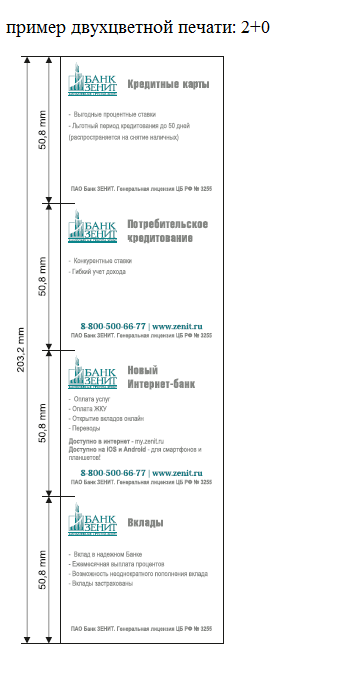 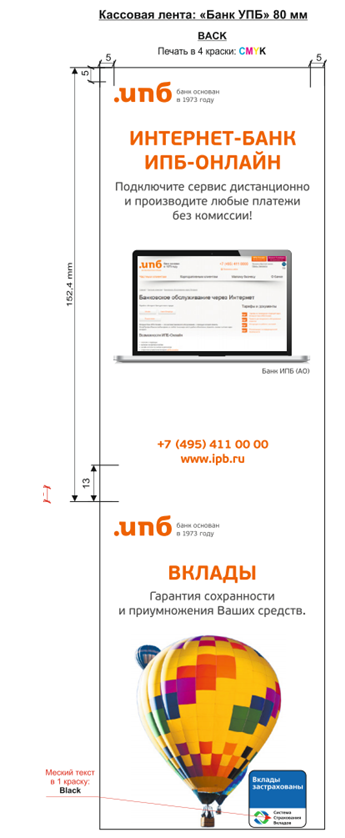 Итоговая стоимость Предложения, 
руб. с НДС___________________________________(итоговая стоимость, руб. с НДС)№ п/пНаименованиеСведения об Участнике1Организационно-правовая форма и фирменное наименование Участника2Учредители (перечислить наименования и организационно-правовую форму или Ф.И.О. всех учредителей)3Свидетельство о внесении в Единый государственный реестр юридических лиц / индивидуальных предпринимателей (дата и номер, кем выдано)4ИНН Участника5Юридический адрес6Фактический адрес7Филиалы: перечислить наименования и почтовые адреса8Банковские реквизиты (наименование и адрес банка, номер расчетного счета Участника в банке, телефоны банка, прочие банковские реквизиты): указать все кредитные организации, в которых открыты счета Участнику9Телефоны Участника (с указанием кода города)10Факс Участника (с указанием кода города)11Адрес электронной почты Участника, адрес вэб-сайта Участника, если имеется12Фамилия, Имя и Отчество руководителя Участника, имеющего право подписи согласно учредительным документам Участника, с указанием должности и контактного телефона, серии, номера паспорта, а также кем и когда был выдан данный документ (или предоставление ксерокопии паспорта, содержащей запрашиваемые данные)13Фамилия, Имя и Отчество главного бухгалтера Участника, с указанием серии, номера паспорта, а также кем и когда был выдан данный документ (или предоставление ксерокопии паспорта, содержащей запрашиваемые данные)14Фамилия, Имя и Отчество ответственного лица Участника с указанием должности и контактного телефона15Дополнительная информацияДополнительная информация15.1Основные направления деятельности вашей организации15.2Использует ли ваша организация посредников при осуществлении хозяйственных операций?15.3Были ли претензии со стороны налоговых органов к вашей организации за последние 2 года?ФилиалАдрес доставкиПредполагаемый % от всей партии, который пойдет на указанный адресГОг. Москва, Переведеновский пер., д. 17, корп. 3 24,27Ростов-на-Донуг. Краснодар, ул. Северная, д. 353 – 1.35 2,49Ростов-на-Донуг. Волгоград, ул.Комсомольская, 10 – 0.72 2,49Ростов-на-Донуг. Ростов-на-Дону, Текучева ул., д.137 –1.3 2,49Северо-западныйг. Ухта, Строителей проезд, д. 7 1,63Северо-западныйг. Санкт-Петербург, пр. Добролюбова, д.16, лит.А, корп. 2 47,00Северо-западныйг. Сыктывкар, ул. Кирова, д.45 1,63Ставропольскийг. Ставрополь, ул. Ленина, д. 299 2,08Новосибирскийг. Красноярск, ул. Горького 37 офис 183 1,47Новосибирскийг. Новосибирск, Нижегородская ул, д. 4  1,47Новосибирскийг. Томск, пер. Совпартшкольный, 13 1,47Новосибирскийг. Иркутск, ул. Степана Разина, д. 27 1,47Новосибирскийг. Омск, Карла Маркса пр-т, д. 15 1,47Уральскийг. Челябинск, ул. Карла Маркса, 38 0,90Уральскийг. Екатеринбург, ул. Энгельса, д. 36 0,90Уральскийг. Тюмень, ул. Максима Горького, 74 2,00Уральскийг. Нижневартовск, ХМАО, ул. Интернациональная, д. 6а 0,90Уфимскийг. Уфа, ул. Крупской, д. 8 8,00Уфимскийг. Туймазы, ул. Комарова, д. 22, корп. 1  0,66Уфимскийг. Казань, ул. Бутлерова, д. 35 0,66Уфимскийг. Самара, Московское ш. д. 4 корп. 15 0,66Уфимскийг. Нефтекамск, Юбилейный пр-кт, д. 12 0,66Уфимскийг. Стерлитамак, ул. Мира, д. 18 0,66Уфимскийг. Пермь, ул. Ленина, д. 58 0,66Уфимскийг. Нижний Новгород, ул. ул. Провиантская, д. 470,66Уфимскийг. Саратов, ул. , ул. Московская 135/1440,66ДВФг. Хабаровск,  ул. Ленинградская, 5130,00ДВФг. Владивосток , пр-т 100-лет Владивостоку, 57Д 0,59Итого:100,00№ п/пНаименованиеи описание товараТехническиетребования Ед. изм.Кол-во, шт.Место поставки, получательСрок поставки1.Чековая лента 80x200x26 термоВнутренний термослойШт.750Место доставки в соответствии с заявкой на отгрузку товара в одном из городов, указанных в Условиях поставки товара (п.3)Отгрузка товара в течение 10 дней, поставка на склад Заказчика в течение 21 рабочего дня с даты получения заявки.2.Чековая лента 80x76x12 термоВнешний термослойШт.4700Место доставки в соответствии с заявкой на отгрузку товара в одном из городов, указанных в Условиях поставки товара (п.3)Отгрузка товара в течение 10 дней, поставка на склад Заказчика в течение 21 рабочего дня с даты получения заявки.3.Чековая лента 57x80x12термоВнешний термослойШт.24Место доставки в соответствии с заявкой на отгрузку товара в одном из городов, указанных в Условиях поставки товара (п.3)Отгрузка товара в течение 10 дней, поставка на склад Заказчика в течение 21 рабочего дня с даты получения заявки.4.Чековая лента 80x120x26термоВнешний термослойШт.400Место доставки в соответствии с заявкой на отгрузку товара в одном из городов, указанных в Условиях поставки товара (п.3)Отгрузка товара в течение 10 дней, поставка на склад Заказчика в течение 21 рабочего дня с даты получения заявки.5.Чековая лента 57x39x12 термоВнешний термослойШт.87000Место доставки в соответствии с заявкой на отгрузку товара в одном из городов, указанных в Условиях поставки товара (п.3)Отгрузка товара в течение 10 дней, поставка на склад Заказчика в течение 21 рабочего дня с даты получения заявки.6.Чековая лента 80x180x26термоВнешний термослойШт.550Место доставки в соответствии с заявкой на отгрузку товара в одном из городов, указанных в Условиях поставки товара (п.3)Отгрузка товара в течение 10 дней, поставка на склад Заказчика в течение 21 рабочего дня с даты получения заявки.7.Чековая лента 76x80x12термоВнешний термослойШт.600Место доставки в соответствии с заявкой на отгрузку товара в одном из городов, указанных в Условиях поставки товара (п.3)Отгрузка товара в течение 10 дней, поставка на склад Заказчика в течение 21 рабочего дня с даты получения заявки.8.Чековая лента 80x100x26Внешний термослойШт.400Место доставки в соответствии с заявкой на отгрузку товара в одном из городов, указанных в Условиях поставки товара (п.3)Отгрузка товара в течение 10 дней, поставка на склад Заказчика в течение 21 рабочего дня с даты получения заявки.№ п/пНаименованиеи описание товараТехническиетребования Плотность1.Чековая лента 80x200x26 термоВнутренний термослой54-66 г/м²2.Чековая лента 80x76x12 термоВнешний термослой46-56 г/м²3.Чековая лента 57x80x12термоВнешний термослой46-56 г/м²4.Чековая лента 80x120x26термоВнешний термослой54-66 г/м²5.Чековая лента 57x39x12 термоВнешний термослой46-56 г/м²6.Чековая лента 80x180x26термоВнешний термослой54-66 г/м²7.Чековая лента 76x80x12термоВнешний термослой46-56 г/м²8.Чековая лента 80x100x26Внешний термослой54-66 г/м²